ข้อมูลปราชญ์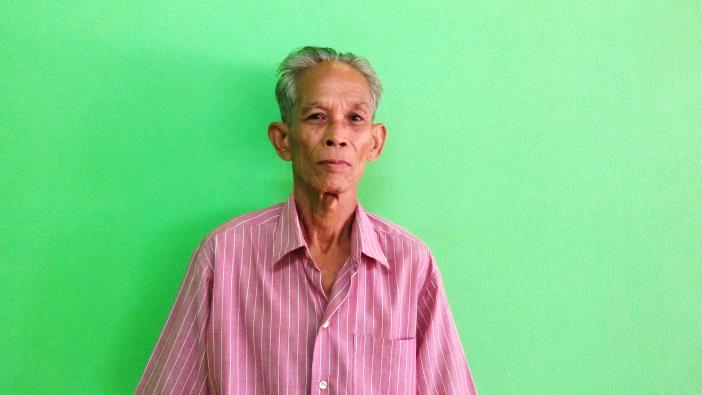 (ผู้เชี่ยวชาญ/ประสบความสำเร็จในอาชีพ)ชื่อ นายชะเริ่ม     เกตุแย้ม    วัน/เดือน/ปีเกิด 1  พฤศจิกายน  2478 อายุ 72 ปี  เลขบัตรประจำตัวประชาชน 5650600561193ที่อยู่ บ้านเลขที่ 44  หมู่ที่  5  ตำบลตลุกเทียม   อำเภอพรหมพิราม  จังหวัดพิษณุโลกการติดต่อ โทรศัพท์   081-6054380การศึกษา(สูงสุด) ปริญญาตรี  ครุศาสตร์บัณฑิตวิทยาลัยครู   ความเชี่ยวชาญ/ความสำเร็จในการประกอบอาชีพ ภาคการเกษตร น้ำหมักชีวภาพ บันทึกความรู้ของปราชญ์/ผู้ประสบความสำเร็จด้านอาชีพ 1.ความเป็นมา            น้ำหมักชีภาพ คือการนำเอาพืช ผักผลไม้ สัตว์ชนิดต่างๆ มาหมักกับน้ำตาลทำให้ เกิดจุลลินทรีย์ซึ่งจุลินทรีย์เหล่านี้จะไปช่วยสลายธาตุอาหารต่าง ๆ ที่อยู่ในพืช มีคุณค่าในแง่ของธาตุอาหารพืช ฮอร์โมนเร่งการเจริญเติบโต เอนไซม์วิตามิน ซึ่งพืชสามารถนำไปใช้ประโยชน์ในการเจริญเติบโตได้อย่างมี ประสิทธิภาพ ตนเองได้ทำนาปีละ ๑ ครั้ง สลับกับการปลูกถั่วเหลืองเมื่อเก็บเกี่ยวเสร็จก็ไถกลบให้เป็นปุ๋ยและใช้มูลวัวด้วย จึงลดการใช้สารเคมี ปุ๋ยเคมี ได้ใช้น้ำหมักชีวภาพเพราะทำง่าย สะดวก วัตถุดิบก็หาได้ง่ายในท้องถิ่น	กระบวนการผลิตวางแผนการทำงานทุกครั้งตรวจสอบสภาพดินการใช้ปุ๋ยจะใช้ปุ๋ยชีวภาพ จาการหมักผลไม้สุกทุกชนิด นำไปฉีดใบและลาดพื้นดินใช้น้ำหมักป้องกันเชื้อรา เพลี้ย และไล่แมลงจากสมุนไพรชนิดขม ฝาด เผ็ด หมักรวมกัน ผสมสุรากำจัดกลิ่นและฆ่าเชื้อไวรัสทุก 7-10 วันแดพ่นใบและพื้นดินจนเก็บเกี่ยว5. ประเมินค่าใช้จ่ายที่บันทึกไว้  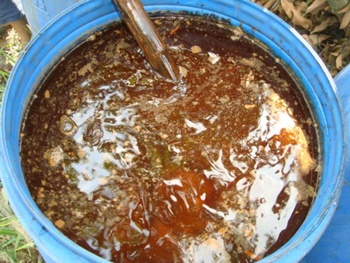 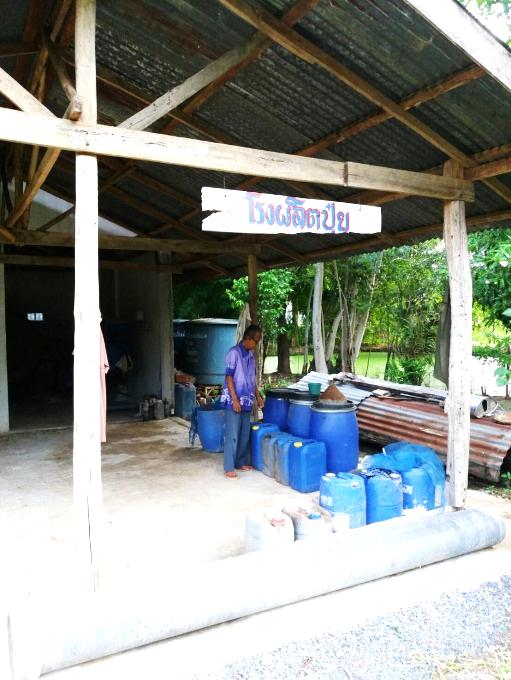 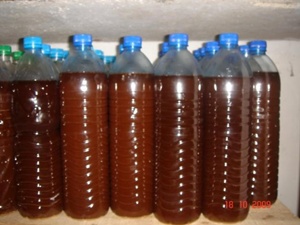 -2-ปัจจัยแห่งความสำเร็จ	 1.  ศึกษาต้นคว้าจากแหล่งเรียนรู้ภูมิปัญญาชาวบ้าน2. ศึกษาจากคู่มือตำราสมุนไพรต่างๆ3. รู้จักพืช ดิน พอสมควร  8. เกียรติคุณ/รางวัลที่ได้รับ     - ไม่มี  9.ประสบการณ์ถ่ายทอดความรู้  สอนการทน้ำหมักชีวภาพกับชาวบ้านหนองไผ่(ลงชื่อ)        ชะเริ่ม    เกตุแย้ม      							  (นายชะเริ่ม      เกตุแย้ม)     28 กรกฎาคม 2559